                            ПОСТАНОВЛЕНИЕАДМИНИСТРАЦИИ СЕЛЬСКОГО ПОСЕЛЕНИЯ БОГОРОДИЦКИЙ СЕЛЬСОВЕТ ДОБРИНСКОГО МУНИЦИПАЛЬНОГО РАЙОНА ЛИПЕЦКОЙ ОБЛАСТИ  РОССИЙСКАЯ ФЕДЕРАЦИЯ            11.05.2022г.                   ж.д.ст.Плавица                           №37О признании утратившим силу постановленияадминистрации сельского поселения Богородицкий  сельсовет от 29.12.2008  №36«Об утверждении  Порядка  ведения муниципальной  долговой  книги администрациисельского поселения Богородицкий сельсовет»В связи с  приведением  в  соответствие  с  действующим  законодательством  нормативных  правовых  актов, руководствуясь Федеральным  законом                     №131-ФЗ  от 6 октября 2003 года «Об общих принципах местного самоуправления в Российской Федерации», Уставом сельского поселения Богородицкий сельсовет, администрация сельского поселения Богородицкий сельсоветПОСТАНОВЛЯЕТ:1.Постановление администрации сельского поселения Богородицкий сельсовет№36  от 29.12.2008 «Об утверждении  Порядка  ведения муниципальной  долговой  книги  администрации сельского поселения Богородицкий  сельсовет»  признать утратившим силу.2.Настоящее постановление вступает в силу со дня его официального обнародования.3. Контроль за исполнением настоящего постановления оставляю за собой.Глава  администрациисельского поселенияБогородицкий сельсовет                              А.И.Овчинников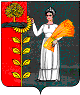 